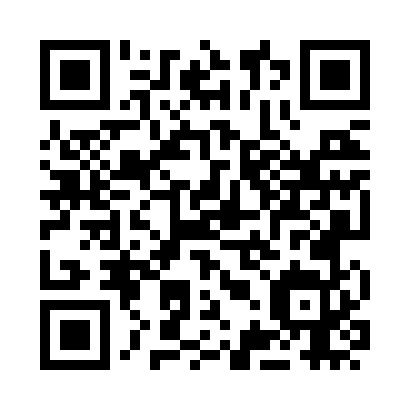 Prayer times for Havana, CubaWed 1 May 2024 - Fri 31 May 2024High Latitude Method: NonePrayer Calculation Method: Muslim World LeagueAsar Calculation Method: ShafiPrayer times provided by https://www.salahtimes.comDateDayFajrSunriseDhuhrAsrMaghribIsha1Wed5:366:561:274:517:579:132Thu5:356:551:264:517:589:143Fri5:346:551:264:507:589:144Sat5:336:541:264:507:599:155Sun5:326:531:264:507:599:166Mon5:326:531:264:508:009:167Tue5:316:521:264:498:009:178Wed5:306:521:264:498:019:179Thu5:296:511:264:498:019:1810Fri5:296:511:264:498:029:1911Sat5:286:501:264:488:029:1912Sun5:276:501:264:488:039:2013Mon5:266:491:264:488:039:2114Tue5:266:491:264:488:039:2115Wed5:256:481:264:478:049:2216Thu5:256:481:264:478:049:2317Fri5:246:471:264:478:059:2318Sat5:236:471:264:478:059:2419Sun5:236:471:264:478:069:2520Mon5:226:461:264:478:069:2521Tue5:226:461:264:468:079:2622Wed5:216:461:264:468:079:2623Thu5:216:451:264:468:089:2724Fri5:206:451:264:468:089:2825Sat5:206:451:274:468:099:2826Sun5:206:441:274:468:099:2927Mon5:196:441:274:468:109:2928Tue5:196:441:274:468:109:3029Wed5:186:441:274:468:109:3130Thu5:186:441:274:468:119:3131Fri5:186:441:274:468:119:32